ИНФОРМАЦИОННОЕ ПИСЬМОУважаемые коллеги!Приглашаем вас принять участие в работе тематической площадки «Научно-методическое обеспечение профессионально-личностного становления педагога», которая будет проходить в рамках II международного образовательного форума «Миссия университетского педагогического образования в XXI веке» 1 октября 2020 года.Программа тематической площадки.Часть 1. Университет как пространство духовного становления личности   доктор философских наук, профессор Романенко И.Б. Особенности профессионального становления будущего педагога в современном университетекандидат психологических наук, доктор педагогических наук Грецов А.Б.Взаимодействие преподавателей университета как фактор профессионально-личностного становления будущего педагога кандидат педагогических наук, доцент Глубокова Е.Н. дискуссия участников площадкиЧасть 2.Педагогические основы проектирования индивидуального образовательного маршрута подготовки педагога в современном университетеакадемик РАО, доктор педагогических наук, профессор Тряпицына А.П.член-корр. РАО, доктор педагогических наук, профессор Писарева С.А. Обеспечение реализации индивидуального образовательного маршрута в электронно-информационной образовательной среде университета кандидат педагогических наук, доцент Полупан К.Л. Изменение профессиональной позиции преподавателя современного университета кандидат педагогических наук, доцент Павлова Т.Б.дискуссия участников площадкиЧасть 3. Организация участия будущих педагогов в развитии социокультурной среды региона член-корр. РАО, доктор педагогических наук, профессор Чекалева Н.В. Социальные инициативы студентов как фактор профессионально-личностного становления будущих педагогов кандидат педагогических наук, доцент Сундукова Э.И. дискуссия участников площадкиПОДВЕДЕНИЕ ИТОГОВ РАБОТЫ ПЛОЩАДКИ Ведущие тематической площадкиАкадемик РАО, доктор педагогических наук, профессор Тряпицына А.П.Член-корр. РАО, доктор педагогических наук, профессор Писарева С.А. Доктор педагогических наук, профессор Ахаян А.А. (техническое сопровождение площадки) Место проведения площадки – СЗРНЦ РАО, созданный на базе РГПУ им. А. И. Герцена (Гостиная Штоля: http://stoll.spb.su/ - вход свободный с включенной камерой и подписью ФИО на русском языке)Дата проведения  - 01.10.2020Время – 15.00 – 18.00 Регистрация на тематическую площадку по ссылке https://docs.google.com/forms/d/1X1NJ2ige8whvuAbvZe161tw_2zXLIhr3154Q_LL8MBI/edit?usp=sharingОрганизаторы тематической площадки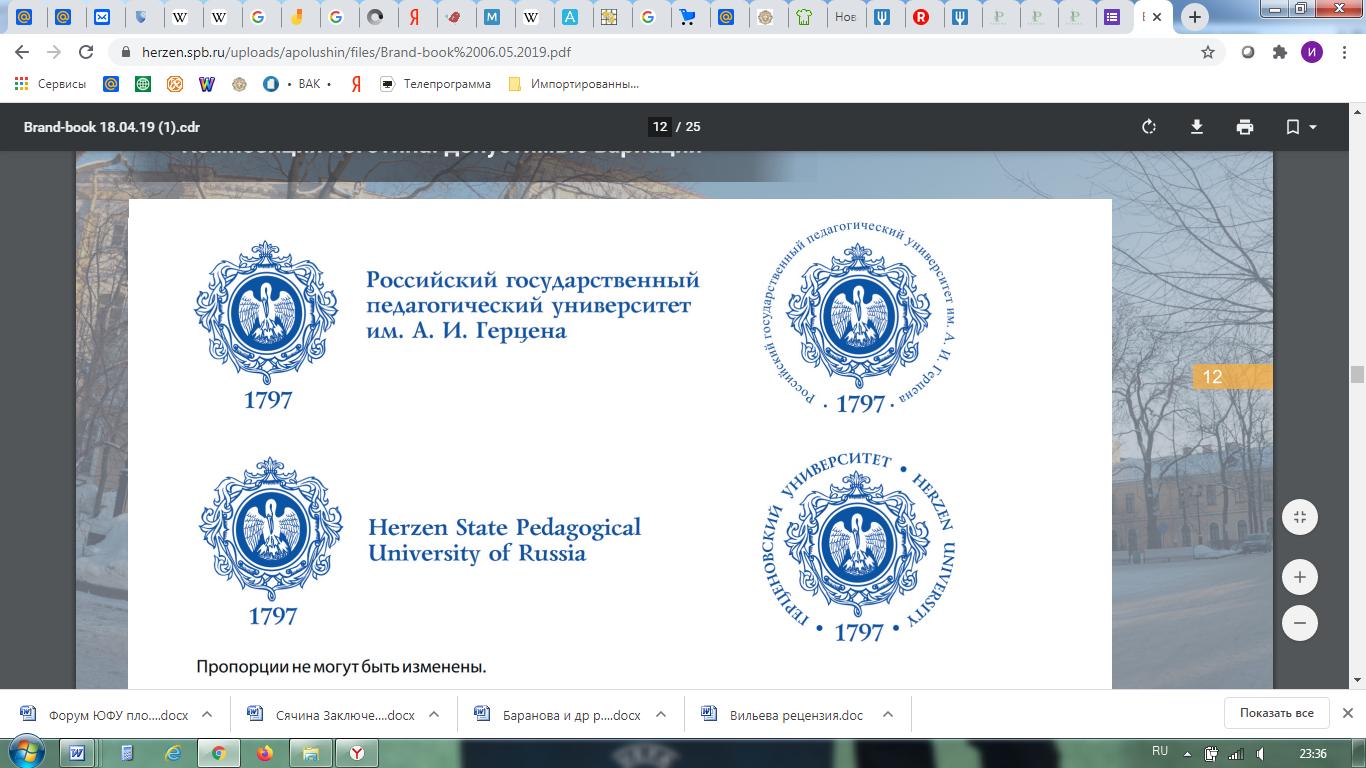 Федеральное государственное бюджетное образовательное учреждение высшего образования «Российский государственный педагогический университет им. А. И. Герцена»Северо-западный региональный научный центр Российской академии образования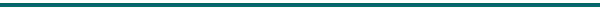 . Санкт-Петербург, наб. р. Мойки, д. 48, корп. 11E-mail: szrncrao@gmail.com